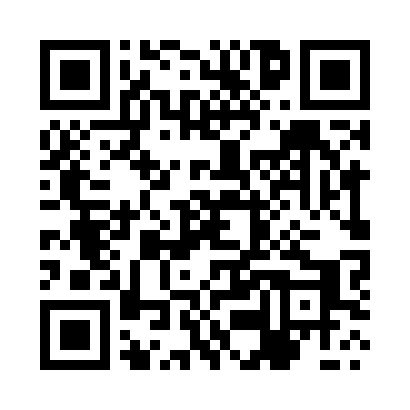 Prayer times for Przybyslaw, PolandWed 1 May 2024 - Fri 31 May 2024High Latitude Method: Angle Based RulePrayer Calculation Method: Muslim World LeagueAsar Calculation Method: HanafiPrayer times provided by https://www.salahtimes.comDateDayFajrSunriseDhuhrAsrMaghribIsha1Wed2:435:2412:556:048:2710:572Thu2:425:2212:556:058:2911:003Fri2:415:2012:556:068:3111:014Sat2:415:1812:556:078:3211:015Sun2:405:1712:556:088:3411:026Mon2:395:1512:556:098:3611:037Tue2:385:1312:556:108:3811:048Wed2:375:1112:556:118:3911:049Thu2:375:0912:556:128:4111:0510Fri2:365:0712:556:138:4311:0611Sat2:355:0612:556:148:4411:0612Sun2:355:0412:556:158:4611:0713Mon2:345:0212:556:168:4811:0814Tue2:335:0112:556:178:4911:0815Wed2:334:5912:556:188:5111:0916Thu2:324:5812:556:198:5211:1017Fri2:314:5612:556:208:5411:1118Sat2:314:5512:556:218:5511:1119Sun2:304:5312:556:228:5711:1220Mon2:304:5212:556:238:5911:1321Tue2:294:5012:556:249:0011:1322Wed2:294:4912:556:259:0111:1423Thu2:284:4812:556:259:0311:1524Fri2:284:4612:556:269:0411:1525Sat2:274:4512:556:279:0611:1626Sun2:274:4412:556:289:0711:1727Mon2:274:4312:556:299:0811:1728Tue2:264:4212:566:299:1011:1829Wed2:264:4112:566:309:1111:1830Thu2:264:4012:566:319:1211:1931Fri2:254:3912:566:329:1311:20